Совет городского поселения «Шерловогорское»РЕШЕНИЕ 22   августа   2017 года                                                                                           № 54поселок городского типа Шерловая Горао внесении изменений в прогнозный план приватизации муниципального имущества городского поселения «Шерловогорское» на 2017 год, утвержденный решением Совета городского поселения «Шерловгорское» от 27.04.2017г. № 39Руководствуясь Федеральным законом от 06.10.2003 г. № 131-ФЗ «Об общих принципах организации местного самоуправления в Российской Федерации»,  Федеральным законом от 21.12.2001 г. № 178-ФЗ «О приватизации государственного и муниципального имущества»,  ч. 3 ст. 8 Устава городского поселения «Шерловогорское» от 09.09.2014г № 172, Положением «О порядке управления и распоряжения имуществом, находящимся в собственности  городского поселения «Шерловогорское», утвержденного Советом городского поселения «Шерловогорское» № 192 от 29.03.2011 г., Совет городского поселения «Шерловогорское» решил: 	1. Внести в  прогнозный план приватизации муниципального имущества городского поселения «Шерловогорское» на 2017 год, утвержденный решением Совета городского поселения «Шерловогорское» от 27.04.2017г № 39, следующие изменения:-  добавить  в перечень имущества, находящегося в муниципальной собственности городского поселения «Шерловогорское», которое планируется приватизировать в 2017 году пункт 3,4,5,6. (приложение)3.  Настоящее решение вступает в силу на следующий день после дня его     официального опубликования (обнародования).4. Настоящее решение  разместить на официальном сайте городского поселения «Шерловогорское» в информационно-телекоммуникационной сети «Интернет».Глава городского поселения   «Шерловогорское»                                        А.В.ПанинПриложение к решению                                                                                                                                                                                                                                                                                      Совета городского поселения «Шерловогорское»                                              от 22.08.2017г № 54                   Прогнозный план приватизации муниципального имущества, городского поселения «Шерловогорское» на 2017 год.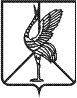 №п/пнаименование, местонахождениеимуществахарактеристикаимуществаСтоимость, руб.Стоимость, руб.предполагаемые сроки приватизации№п/пнаименование, местонахождениеимуществахарактеристикаимуществабалансоваяостаточнаяпредполагаемые сроки приватизации1Автомобиль КАМАЗ –  КО - 505Год выпуска 1983170 152,000,004  квартал 2017г2Бульдозер ДЗ- 42Год выпуска 19897 230,000,004  квартал 2017г3Нежилое помещение, расположенное на первом этаже трехэтажного жилого дома по адресу Забайкальский край, Борзинский район, п.г.т.Шерловая Гора, ул. Торговая, д. 36, пом. № 2Год постройки 1981 г.,128505,0083 786,004  квартал 2017г4Трактор Т-150,рег. номер75 ЕХ 4293год изготовления ТС – 198914 925,408 643,104  квартал 2017г5Нежилое здание,  Забайкальский край, Борзинский район, п.г.т.Шерловая Гора, ул. 50 лет Октября, 1дГод постройки 1993 г., центральное отопление, водоснабжение – централизованное, площадь 87,6 кв.м.Кадастровая стоимость 638 285,144  квартал 2017г6Нежилое здание,  Забайкальский край, Борзинский район, п.г.т.Шерловая Гора, ул. 50 лет Октября, 1дГод постройки 1993 г., центральное отопление, е – централизованное, площадь 34,0Кадастровая стоимость 247 736,244  квартал 2017г